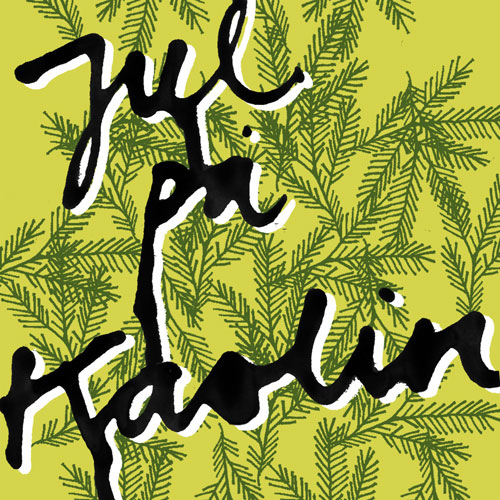 Välkomna till Kaolins julutställningLördagen den 29 november kl. 11.00-17.00Lördagen den 29 november öppnar Kaolin dörrarna till årets julutställning.Hos oss kan du fynda små personliga presenter till glöggbjudningen menockså hitta kvalitativt konsthantverk till dem som står dig närmast.Varmt välkomna!Önskar Kaolins medlemmar och personalFörlängda öppettider:Mån-tors. 15-18 dec. kl. 11-19 och lör-sön 20-21 dec. kl. 11-17Kaolin har stängt 24-27 och 31 december samt 1-6 januariJulutställningen pågår tom. 31 december.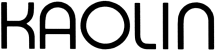 Hornsgatan 50118 21 Stockholmtel. 08-644 46 00www.kaolin.seinfo@kaolin.se